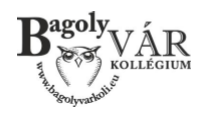 KOB-szállás nyilatkozatSzobaszám: Aláírásommal hozzájárulok, hogy szobatársaim a 2019/2020-as tanév során a KOB-szállás formájában vendéget fogadhassanak. Név:					              aláírásNév:					              aláírásNév:					              aláírásBudapest, 20……………………………………A hozzájárulást minden érintett bármikor visszavonhatja, valamint a Kollégium vezetése hatályon kívül helyezheti!Döntés:	engedélyezem:			nem engedélyezem: 	aláírás